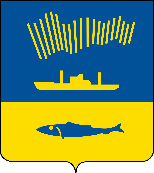 АДМИНИСТРАЦИЯ ГОРОДА МУРМАНСКАП О С Т А Н О В Л Е Н И Е   .  .                                                                                                            № В целях оказания содействия гражданам в выполнении требований и рекомендаций, указанных в постановлении Правительства Мурманской области от 10.05.2020 № 293-ПП «О внесении изменений в постановление Правительства Мурманской области от 04.04.2020 № 175-ПП», п о с т а н о в л я ю: 1. Внести в приложение к постановлению администрации города Мурманска от 30.04.2020 № 1115 «О проведении общегородского смотра-конкурса по озеленению и благоустройству города Мурманска «Мой зеленый город - мой уютный дом» в 2020 году» следующие изменения:- в подпунктах 5.1 и 5.4 заменить «08.05.2020» на «01.06.2020».3. Отделу информационно-технического обеспечения и защиты информации администрации города Мурманска (Кузьмин А.Н.) разместить настоящее постановление с приложением на официальном сайте администрации города Мурманска в сети Интернет.4. Редакции газеты «Вечерний Мурманск» (Хабаров В.А.) опубликовать настоящее постановление с приложением.5. Настоящее постановление вступает в силу со дня официального опубликования.6. Контроль за выполнением настоящего постановления возложить
на заместителя главы администрации города Мурманска – председателя комитета по развитию городского хозяйства Кольцова Э.С.Глава администрации города Мурманска	                                                                           Е.В. Никора